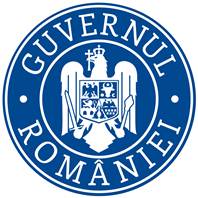 MINISTERUL SĂNĂTĂŢII Comisia de examenREZULTATELE FINALEla examenul de promovare în grad superior celui deținut, organizat în cadrul Ministerului Sănătății în data de 11.12.2023Afișat în data de 13.12.2023, ora 16:00Nr. crt.Numărul de înregistrare al cereriiFuncţia publică pentru care se organizează examenulPunctajul probei scrisePunctaj interviu Punctaj finalRezultatul finalREG2/34986/21.11.2023Consilier principal70,0095,00165,00ADMIS